.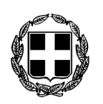 ΕΛΛΗΝΙΚΗ ΔΗΜΟΚΡΑΤΙΑ                                                                                                                               ΝΟΜΟΣ ΔΩΔΕΚΑΝΗΣΟΥ						                          		Κως, 13-08-2014ΔΗΜΟΣ  ΚΩ		               				       ΠΡΟΣ:ΔΗΜΟΤΙΚΟ  ΣΥΜΒΟΥΛΙΟ   									ΣΥΝΕΔΡΙΑΣΗ 15η                         Κοιν.: κ.κ.  Συμβούλους Δημοτικών Κοινοτήτων.  ΠΡΟΣΚΛΗΣΗ ΕΠΑΝΑΛΗΨΗΣ ΜΑΤΑΙΩΘΕΙΣΑΣ ΣΥΝΕΔΡΙΑΣΗΣ ΔΗΜΟΤΙΚΟΥ ΣΥΜΒΟΥΛΙΟΥ ΚΩΜΕΤΑ ΤΗΝ ΜΑΤΑΙΩΣΗ ΤΩΝ ΚΑΤΑ ΤΗΝ 12η ΑΥΓΟΥΣΤΟΥ 2014 & ΤΗΝ 13η ΑΥΓΟΥΣΤΟΥ 2014 ΣΥΝΕΔΡΙΑΣΕΩΝ ΤΟΥ ΔΗΜΟΤΙΚΟΥ ΣΥΜΒΟΥΛΙΟΥ,  ΥΣΤΕΡΑ  ΑΠΟ  ΤΙΣ  ΑΡΙΘ. ΑΡΙΘΜ. ΠΡΩΤ.: 28649/11-08-2014 ΚΑΙ ΑΡΙΘΜ. ΠΡΩΤ.: 28784/12-08-2014 ΠΡΟΣΚΛΗΣΕΙΣ ΣΥΝΕΔΡΙΑΣΕΩΝ, ΕΠΕΙΔΗ ΔΕΝ ΕΠΕΤΕΥΧΘΗ Η ΠΡΟΒΛΕΠΟΜΕΝΗ ΑΠΟ ΤΟΝ ΝΟΜΟ ΑΠΑΡΤΙΑ,  ΚΑΛΕΙΣΤΕ  ΝΑ  ΠΡΟΣΕΛΘΕΤΕ  ΣΕ  ΝΕΑ  ΚΑΤΕΠΕΙΓΟΥΣΑ  ΣΥΝΕΔΡΙΑΣΗ,  ΣΤΗΝ  ΑΙΘΟΥΣΑ ΣΥΝΕΔΡΙΑΣΕΩΝ  ΤΟΥ Δ.Σ., ΣΤΙΣ 14 ΑΥΓΟΥΣΤΟΥ 2014, ΗΜΕΡΑ ΠΕΜΠΤΗ & ΩΡΑ 12:30μ., ΟΠΩΣ ΠΡΟΒΛΕΠΕΤΑΙ ΣΤΙΣ ΔΙΑΤΑΞΕΙΣ ΤΟΥ ΑΡΘΡ. 96 ΠΑΡ. 3 ΤΟΥ Ν. 3463/2006 (ΦΕΚ Α’ 114/2006) & ΤΟΥ ΑΡΘΡ.  67 ΠΑΡ. 5 ΤΟΥ Ν. 3852/2010 (ΦΕΚ Α΄87/2010), ΜΕ ΤΑ ΠΑΡΑΚΑΤΩ ΘΕΜΑΤΑ ΣΤΗΝ ΗΜΕΡΗΣΙΑ ΔΙΑΤΑΞΗ, ΤΗΣ ΑΠΟ 12Η ΑΥΓΟΥΣΤΟΥ 2014 ΣΥΝΕΔΡΙΑΣΗΣ, ΠΟΥ ΕΧΟΥΝ ΩΣ ΕΞΗΣ:                Έγκριση σύναψης Προγραμματικής Σύμβασης μεταξύ του Δήμου Κω και του Υπουργείου Ναυτιλίας & Αιγαίου για τη συνδιοργάνωση των 27ων Αιγαιοπελαγίτικων αγώνων.Λήψη απόφασης για την παροχή κινήτρων από τον Δήμο Κω σε επικουρικούς γιατρούς και γιατρούς υπηρεσίας υπαίθρου προκειμένου να εργαστούν στο νησί μας.Λήψη απόφασης για αποχαρακτηρισμό αγροτικού δρόμου.Έκφραση γνώμης για αποδοχή παραχώρησης γηπέδου από την εταιρεία «ΔΑΙΔΑΛΟΣ Α.Ε.» στον Δήμο Κω για την επέκταση υφιστάμενης τουριστικής εγκατάστασης ξενοδοχείου, που έχει ανεγερθεί επί της μερίδας με κτηματολογικά στοιχεία 523 Γαιών Καρδάμαινας Δήμου Κω.Επιχορήγηση πολιτιστικών και αθλητικών συλλόγων.Αποδοχή ποσού 71.800 € για την κάλυψη δράσεων πυροπροστασίας.Έγκριση και προέγκριση μετάβασης αιρετών, για εκτός έδρας υπηρεσία.                                                                                                                            Ο ΠΡΟΕΔΡΟΣ ΤΟΥ Δ.Σ.                                                                                                                           ΒΑΣΙΛΕΙΟΣ ΔΡΟΣΟΣΣημείωση : Υπενθυμίζουμε ότι, κατά τις διατάξεις του άρθρου 96 του Ν. 3463/2006 (ΦΕΚ Α’ 114) του Δ.Κ.Κ. και του άρθρου 67 του Ν.3852/2010 (ΦΕΚ Α΄ 87), το Δημοτικό Συμβούλιο κατά την τρίτη αυτή συνεδρίαση θα έχει απαρτία και θα αποφασίσει με την παρουσία τουλάχιστον του 1/3 του συνολικού αριθμού των μελών του, δηλ. ένδεκα 11 μελών.Η συνεδρίαση του Δημοτικού Συμβουλίου κρίνεται κατεπείγουσα, διότι το 1ο θέμα της ημερήσιας διάταξης αφορά στην συνδιοργάνωση των Αιγαιοπελαγίτικων Αγώνων μεταξύ του Δήμου Κω & του ΥΠ.Ν.&ΑΙΓ., που θα διεξαχθούν 27 και 28 Σεπτεμβρίου και απαιτείται για το σκοπό αυτό η λήψη της σχετικής απόφασης για την κάλυψη οργανωτικών και λειτουργικών αναγκών της εκδήλωσης, όπως αναλυτικά αναγράφονται στο σχετικό κείμενο της εν λόγω Π.Σ. Το 2ο θέμα αφορά στο νευραλγικό τομέα της υγείας και κρίνεται αναγκαία η λήψη της σχετικής απόφασης. Τα  θέματα 3 και 4 αφορούν στη χορήγηση αδειών, απαραίτητων για την εύρυθμη λειτουργία ξενοδοχειακών μονάδων, το 5ο θέμα αφορά εκδηλώσεις που θα πραγματοποιηθούν εντός Αυγούστου, στα πλαίσια των Ιπποκρατείων, το 6ο θέμα αφορά  στην αποδοχή που ποσού για την πυροπροστασία και χρήζει ιδιαίτερης σπουδαιότητας για την προστασία του νησιού από πυρκαγιές ενόψει της θερινής περιόδου. Το 7ο θέμα της Η.Δ., αφορά  στην έγκριση και προέγκριση μετάβασης αιρετών, όπως προβλέπεται στις διατάξεις του Ν. 2685/1999 «περί μετάβασης μετακινουμένων εντός & εκτός Επικρατείας».